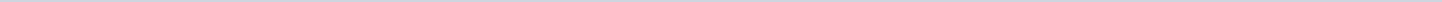 Geen documenten gevonden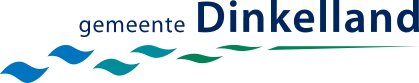 Gemeente DinkellandAangemaakt op:Gemeente Dinkelland29-03-2024 12:41Schriftelijke vragen0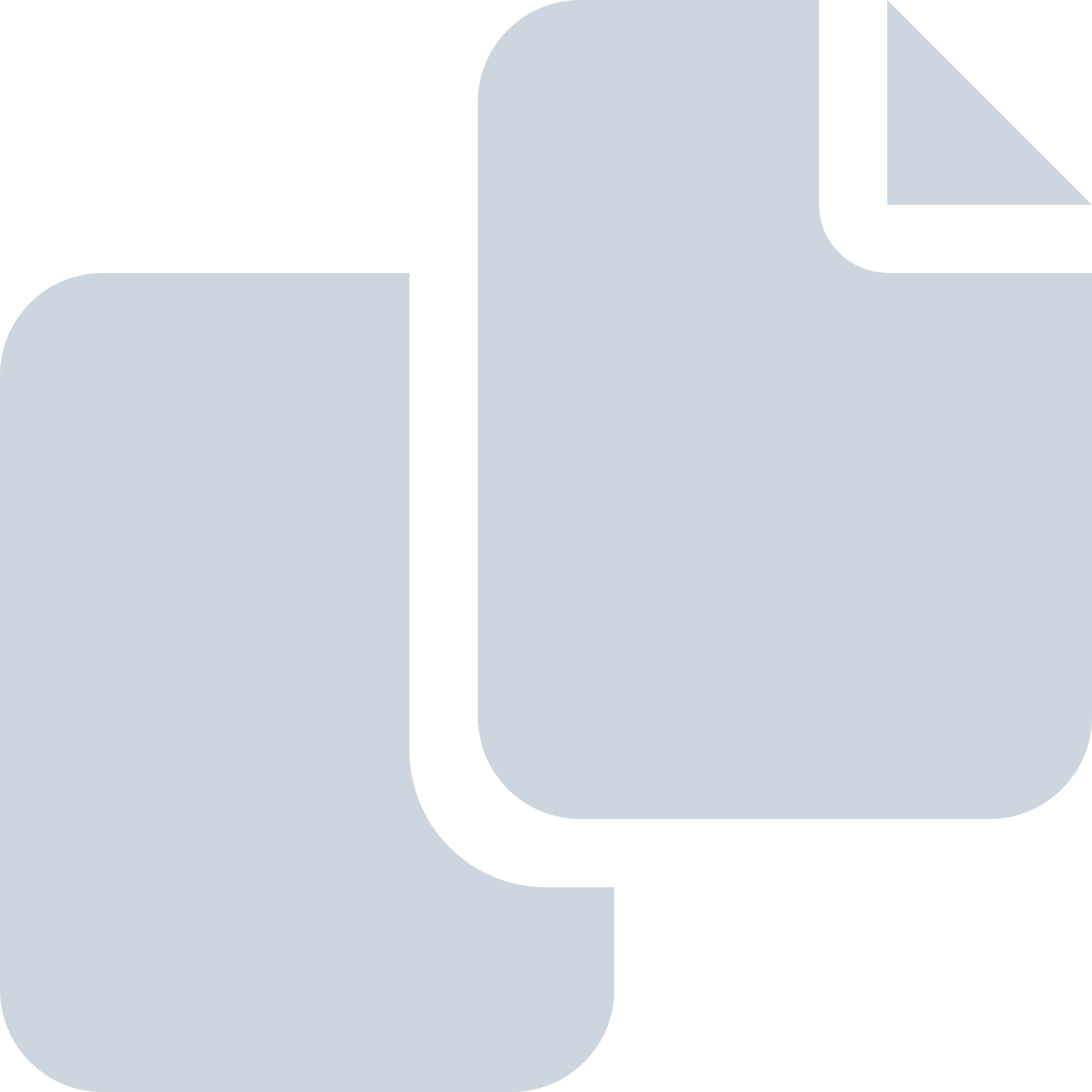 Periode: januari 2017